ГУБЕРНАТОР ПЕНЗЕНСКОЙ ОБЛАСТИПОСТАНОВЛЕНИЕот 3 июня 2009 г. N 171ОБ АНТИКОРРУПЦИОННОЙ ЭКСПЕРТИЗЕ НОРМАТИВНЫХ ПРАВОВЫХ АКТОВ,ПРОЕКТОВ НОРМАТИВНЫХ ПРАВОВЫХ АКТОВ ГУБЕРНАТОРАПЕНЗЕНСКОЙ ОБЛАСТИ, ПРАВИТЕЛЬСТВА ПЕНЗЕНСКОЙ ОБЛАСТИВ соответствии с федеральными законами от 25.12.2008 N 273-ФЗ "О противодействии коррупции", от 17.07.2009 N 172-ФЗ "Об антикоррупционной экспертизе нормативных правовых актов и проектов нормативных правовых актов", постановлением Правительства Российской Федерации от 26.02.2010 N 96 "Об антикоррупционной экспертизе нормативных правовых актов и проектов нормативных правовых актов", законами Пензенской области от 10.04.2006 N 1005-ЗПО "О Губернаторе Пензенской области" (с последующими изменениями), от 14.11.2006 N 1141-ЗПО "О противодействии коррупции в Пензенской области" (с последующими изменениями) постановляю:(в ред. Постановления Губернатора Пензенской обл. от 10.03.2010 N 15)1. Утвердить прилагаемый Порядок осуществления антикоррупционной экспертизы нормативных правовых актов, проектов нормативных правовых актов Губернатора Пензенской области, Правительства Пензенской области.(п. 1 в ред. Постановления Губернатора Пензенской обл. от 06.03.2013 N 43)2. Возложить проведение антикоррупционной экспертизы проектов нормативных правовых актов, нормативных правовых актов Губернатора Пензенской области, Правительства Пензенской области на Государственно-правовое управление Правительства Пензенской области (далее - Управление).(в ред. Постановления Губернатора Пензенской обл. от 26.06.2013 N 126, Указа Губернатора Пензенской обл. от 19.07.2023 N 103)3. Исполнительным органам Пензенской области:(в ред. Постановления Губернатора Пензенской обл. от 08.07.2011 N 81, Указа Губернатора Пензенской обл. от 29.07.2022 N 29)3.1. Разработать и утвердить порядок проведения в соответствующем исполнительном органе Пензенской области антикоррупционной экспертизы нормативных правовых актов и подготавливаемых проектов нормативных правовых актов.(в ред. Постановления Губернатора Пензенской обл. от 08.07.2011 N 81, Указа Губернатора Пензенской обл. от 29.07.2022 N 29)3.2. Обеспечить качественное проведение антикоррупционной экспертизы в отношении подготавливаемых проектов нормативных правовых актов Губернатора Пензенской области, Правительства Пензенской области".(в ред. Постановления Губернатора Пензенской обл. от 08.07.2011 N 81)3.3. Обобщать результаты проведения антикоррупционной экспертизы и ежеквартально направлять сведения о проведенной антикоррупционной экспертизе в Управление.(в ред. Постановлений Губернатора Пензенской обл. от 13.07.2012 N 100, от 26.06.2013 N 126)4. Настоящее постановление опубликовать в газете "Пензенские губернские ведомости".(в ред. Постановления Губернатора Пензенской обл. от 08.07.2011 N 81)5. Контроль за исполнением настоящего постановления возложить на Вице-губернатора Пензенской области.(п. 5 в ред. Указа Губернатора Пензенской обл. от 29.07.2022 N 29)ГубернаторПензенской областиВ.К.БОЧКАРЕВУтвержденПостановлениемГубернатораПензенской областиот 3 июня 2009 г. N 171ПОРЯДОКОСУЩЕСТВЛЕНИЯ АНТИКОРРУПЦИОННОЙ ЭКСПЕРТИЗЫ НОРМАТИВНЫХПРАВОВЫХ АКТОВ, ПРОЕКТОВ НОРМАТИВНЫХ ПРАВОВЫХ АКТОВГУБЕРНАТОРА ПЕНЗЕНСКОЙ ОБЛАСТИ, ПРАВИТЕЛЬСТВА ПЕНЗЕНСКОЙОБЛАСТИ1. Антикоррупционная экспертиза (далее - экспертиза) осуществляется в отношении проектов нормативных правовых актов (далее - проекты), действующих нормативных правовых актов (далее - акты) Губернатора Пензенской области, Правительства Пензенской области в целях выявления в них коррупциогенных факторов и их последующего устранения.2. Экспертиза проектов и актов осуществляется в соответствии с Методикой проведения антикоррупционной экспертизы нормативных правовых актов и проектов нормативных правовых актов, утвержденной постановлением Правительства Российской Федерации от 26.02.2010 N 96 "Об антикоррупционной экспертизе нормативных правовых актов и проектов нормативных правовых актов".3. Проекты в соответствии с подведомственной сферой деятельности направляются на экспертизу членами Правительства Пензенской области, руководителями структурных подразделений Правительства Пензенской области, руководителями исполнительных органов Пензенской области.(в ред. Указа Губернатора Пензенской обл. от 29.07.2022 N 29)Экспертиза проектов, разработчиками которых являются исполнительные органы Пензенской области, проводится при наличии в листе согласования документа отметки (визы) о проведении экспертизы в соответствующем исполнительном органе Пензенской области. Отметка (виза) ставится на оборотной стороне листа согласования и включает инициалы, фамилию, личную подпись, дату визирования и слова "Коррупциогенные факторы не выявлены".(в ред. Указа Губернатора Пензенской обл. от 19.07.2023 N 103)Отсутствие указанной отметки (визы) является основанием к возврату проекта без рассмотрения его по существу.(п. 3 в ред. Постановления Губернатора Пензенской обл. от 13.11.2012 N 160)4. Направление проектов на экспертизу осуществляется в течение рабочего дня, соответствующего дню их направления для проведения правовой экспертизы в Государственно-правовое управление Правительства Пензенской области, после согласования с заинтересованными органами и организациями с использованием системы электронного документооборота и делопроизводства, в группе представлений "Документы/ОРД". Разработчики направляют на экспертизу лист согласования, проект и пояснительную записку к нему.(в ред. Указа Губернатора Пензенской обл. от 19.07.2023 N 103)В целях проведения независимой антикоррупционной экспертизы структурное подразделение Правительства Пензенской области, на которое возложено проведение экспертизы проектов и актов (далее - структурное подразделение), организует их размещение в течение рабочего дня, соответствующего дню их направления на экспертизу, на официальном сайте Правительства Пензенской области в информационно-телекоммуникационной сети "Интернет" с указанием дат начала и окончания приема заключений по результатам независимой антикоррупционной экспертизы, а также адреса электронной почты, предназначенного для получения указанных заключений.Результаты независимой антикоррупционной экспертизы отражаются в заключении по форме, утверждаемой Министерством юстиции Российской Федерации.В заключении по результатам независимой антикоррупционной экспертизы должны быть указаны выявленные в проекте коррупциогенные факторы и предложены способы их устранения.Заключение по результатам независимой антикоррупционной экспертизы носит рекомендательный характер и подлежит обязательному рассмотрению в тридцатидневный срок со дня его получения. По результатам рассмотрения гражданину или организации, проводившим независимую антикоррупционную экспертизу, направляется мотивированный ответ (за исключением случаев, когда в заключении отсутствует информация о выявленных коррупциогенных факторах и (или) предложения о способе устранения выявленных коррупциогенных факторов), в котором отражаются учет результатов независимой антикоррупционной экспертизы и (или) причины несогласия с выявленным в проекте коррупциогенным фактором.(п. 4 в ред. Указа Губернатора Пензенской обл. от 29.07.2022 N 29)5. Экспертиза проектов осуществляется в срок не более 7 рабочих дней со дня их направления на экспертизу.(в ред. Указа Губернатора Пензенской обл. от 29.07.2022 N 29)6. По поручению Губернатора Пензенской области, Председателя Правительства Пензенской области, Вице-губернатора Пензенской области осуществляется экспертиза действующих нормативных правовых актов. Срок проведения экспертизы указанных актов составляет 20 рабочих дней.(в ред. Постановления Губернатора Пензенской обл. от 12.08.2013 N 154, Указа Губернатора Пензенской обл. от 29.07.2022 N 29)7. Экспертиза осуществляется структурным подразделением.(в ред. Указа Губернатора Пензенской обл. от 29.07.2022 N 29)8. По решению руководителя структурного подразделения может формироваться антикоррупционная экспертная группа (далее - экспертная группа).(в ред. Указа Губернатора Пензенской обл. от 29.07.2022 N 29)8.1. Утратил силу. - Постановление Губернатора Пензенской обл. от 06.03.2013 N 43.8.2. Экспертная группа осуществляет экспертизу:в форме заседания (совещания) экспертной группы;в форме обобщения представленных экспертами индивидуальных заключений;в форме заседания (совещания) экспертной группы, когда часть экспертов в нем не участвуют, но представляют соответствующие письменные заключения.Решение об отсутствии коррупциогенных факторов в документе считается принятым, если за это высказались все эксперты, принявшие участие в экспертизе.9. Результаты экспертизы проектов и актов оформляются:9.1. При отсутствии коррупциогенных факторов - визой руководителя структурного подразделения (председателя экспертной группы).(в ред. Указа Губернатора Пензенской обл. от 29.07.2022 N 29)Виза вносится в лист согласования документа, содержит инициалы, фамилию, должность, дату визирования и слова "Коррупциогенные факторы не выявлены".(в ред. Указа Губернатора Пензенской обл. от 29.07.2022 N 29)9.2. При выявлении коррупциогенных факторов - заключением, подписываемым руководителем структурного подразделения (председателем экспертной группы).(в ред. Указа Губернатора Пензенской обл. от 29.07.2022 N 29)10. Заключение по результатам экспертизы направляется лицу, принявшему решение о направлении акта или проекта на экспертизу.После устранения разработчиком проекта выявленных коррупциогенных факторов проект направляется на повторную экспертизу в установленном порядке.11. В случае несогласия с результатами экспертизы лица, указанные в пункте 3 настоящего Порядка, вносят проект или акт на рассмотрение Губернатора Пензенской области или Председателя Правительства Пензенской области с приложением пояснительной записки и обоснованием своего несогласия, прилагая при этом заключение, составленное по итогам экспертизы, и иные документы, предусмотренные Регламентом Губернатора и Правительства Пензенской области.(в ред. Указа Губернатора Пензенской обл. от 29.07.2022 N 29)УтвержденПостановлениемГубернатораПензенской областиот 3 июня 2009 г. N 171СПИСОКЛИЦ, ПРИВЛЕКАЕМЫХ ДЛЯ ОСУЩЕСТВЛЕНИЯ АНТИКОРРУПЦИОННОЙЭКСПЕРТИЗЫ ПРОЕКТОВ НОРМАТИВНЫХ ПРАВОВЫХ АКТОВ ИНОРМАТИВНЫХ ПРАВОВЫХ АКТОВ ГУБЕРНАТОРА, ПРАВИТЕЛЬСТВАПЕНЗЕНСКОЙ ОБЛАСТИУтратил силу. - Постановление Губернатора Пензенской обл. от 06.03.2013 N 43)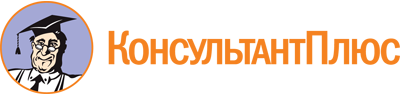 Постановление Губернатора Пензенской обл. от 03.06.2009 N 171
(ред. от 19.07.2023)
"Об антикоррупционной экспертизе нормативных правовых актов, проектов нормативных правовых актов Губернатора Пензенской области, Правительства Пензенской области"
(вместе с "Порядком осуществления антикоррупционной экспертизы...", "Списком лиц, привлекаемых для осуществления антикоррупционной экспертизы проектов нормативных правовых актов и нормативных правовых актов Губернатора, Правительства Пензенской области")Документ предоставлен КонсультантПлюс

www.consultant.ru

Дата сохранения: 09.04.2024
 Список изменяющих документов(в ред. Постановлений Губернатора Пензенской обл.от 13.07.2009 N 188, от 01.03.2010 N 10,от 10.03.2010 N 15, от 07.05.2010 N 45,от 30.06.2010 N 63, от 30.09.2010 N 101,от 16.11.2010 N 124, от 31.01.2011 N 9,от 08.07.2011 N 81, от 26.08.2011 N 109,от 14.12.2011 N 166, от 16.02.2012 N 18,от 13.07.2012 N 100, от 13.11.2012 N 160,от 06.03.2013 N 43, от 26.06.2013 N 126,от 12.08.2013 N 154,Указов Губернатора Пензенской обл. от 29.07.2022 N 29,от 19.07.2023 N 103)Список изменяющих документов(в ред. Постановлений Губернатора Пензенской обл.от 08.07.2011 N 81, от 26.08.2011 N 109,от 13.11.2012 N 160, от 06.03.2013 N 43,от 26.06.2013 N 126, от 12.08.2013 N 154,Указов Губернатора Пензенской обл. от 29.07.2022 N 29,от 19.07.2023 N 103)